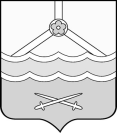 КОНТРОЛЬНО-СЧЁТНАЯ ПАЛАТАШимского муниципального района(Контрольно-счётная палата)ул.Новгородская, д.21, р.п. Шимск, Новгородская обл., Россия, 174150  тел. (81656)54-400E-mail:  ksp_shimsk@mail.ru_________________________________________________________________________________Заключение № 4-пна проект постановления Администрации Шимского муниципального района «О внесении изменений в муниципальную программу «Развитие культуры и туризма Шимского муниципального района на 2014-2020 годы» Заключение Контрольно-счётной палаты  на проект постановления Администрации Шимского муниципального района «О внесении изменений в муниципальную программу «Развитие культуры и туризма Шимского муниципального района на 2014-2020 годы»  (далее – проект постановления, проект программы) подготовлено в соответствии с п.2 ст. 157  Бюджетного кодекса  Российской Федерации, пункта 7 статьи 8 Положения о Контрольно-счётной палате Шимского муниципального района, утвержденного решением Думы Шимского муниципального района от 16.11.2011 № 90, Постановлением Администрации Шимского муниципального района от 28.08.2013 № 1154 «Об утверждении Порядка принятия решений о разработке муниципальных программ Администрации  Шимского муниципального района, их формирования и реализации».     Проект постановления представлен в Контрольно-счётную палату Шимского муниципального района  начальником отдела культуры и архивного дела Администрации Шимского муниципального района И.В. Кузнецовой 26.01.2015 года.Результаты экспертно-аналитического мероприятия:При подготовке настоящего заключения использованы информация и документы, предоставленные отдела культуры и архивного дела Администрации Шимского муниципального района, в том числе:проект Постановления;финансово-экономическое обоснование вносимых изменений.К проекту Постановления не представлена пояснительная запискаПеречень документов, изученных в ходе экспертизы  проекта Постановления:Решения Думы Шимского муниципального района от 28.05.2014 №334, от 24.07.2014 №338, от 17.09.2014 №348, от 21.10.2014 №349, от 10.11.2014 №354, от10.12.2014 № 369, от 24.12.2014 № 374 «О внесении изменений в решение Думы муниципального района от 24 декабря 2013 года № 290 «О бюджете муниципального района на 2014 год и на плановый период 2015 и 2016 годов» (далее – решение Думы муниципального района № 290);решение Думы муниципального района от 24.12.2014 № 373 «О бюджете муниципального района на 2015 год и на плановый период 2016 и 2017 годов» (далее – решение Думы муниципального района № 373);постановлением Администрации Шимского муниципального района от 05.12.2013 № 1553 «Об утверждении муниципальной программы «Развитие культуры и туризма Шимского муниципального района на 2014-2020 годы» (с изменениями от 17.02.2014№101, от 16.06.2014 №484) (далее – Программа); Постановление Администрации Шимского муниципального района от 28.08.2013 № 1154 «Об утверждении Порядка принятия решений о разработке муниципальных программ Администрации  Шимского муниципального района, их формирования и реализации» (с изменениями от 22.11.2013 №1468);Распоряжение Администрации Шимского муниципального района от 29.10.2013 № 115-рг «Об утверждении Перечня муниципальных программ Администрации Шимского муниципального района» (с изменениями от 27.11.2013 №113-рг, от 23.12.2013 № 148-рг, от 06.12.2013 №142-рг, от 25.11.2014 №168-рг)(далее – Перечень муниципальных программ).Экспертизой Контрольно-счётной палаты Шимского муниципального района установлено следующее.Внесение изменений в Программу обусловлено приведением объёмов финансирования Программы в соответствие с решением Думы муниципального района № 290 и решением Думы муниципального района № 373.Проектом Постановления предусмотрено уменьшение объёмов финансирования мероприятий Программы на 2014-2020 годы в сумме 21428,9 тыс. рублей, в том числе:увеличение объёма финансирования за счёт средств федерального бюджета в сумме 242,9 тыс. рублей;увеличение объёма финансирования за счёт средств областного бюджета в сумме           15024,9 тыс. рублей;уменьшение объёма финансирования за счёт средств бюджета муниципального района в сумме 36696,7 тыс. рублей.Изменение объёмов финансирования мероприятий Программы по годам реализации представлено в следующей таблице:Общий объём финансирования на реализацию мероприятий Программы составит 201642,4 тыс. рублей, в том числе по годам реализации Программы:в 2014 году – объем финансирования составит 26636,3тыс. рублей;в 2015 году – объем финансирования составит 27520,0 тыс. рублей;в 2016 году – объем финансирования составит 22464,2тыс. рублей;в 2017 году – объем финансирования составит 26837,3тыс. рублей;в 2017 году – объем финансирования составит 32807,6тыс. рублей.в 2017 году – объем финансирования составит 32593,0тыс. рублейв 2017 году – объем финансирования составит 32784тыс. рублей.Объем финансирования Программы на 2014 год соответствует решению Думы муниципального района № 290., объем финансирования Программы на 2015-2017 годы не соответствует решению Думы муниципального района № 373.Необходимо отметить следующее.В пункте 4.2. раздела 4 утвержденного Порядка установлено внесение изменений в муниципальную программу  и приведение программы в соответствие с решением о бюджете муниципального района на очередной финансовый год и на плановый период объемов финансового обеспечения, что не исполнено представленным проектом программы. Проектом Постановления предусмотрено финансирование мероприятий подпрограммы «Развитие туризма и туристической  деятельности в Шимском муниципальном районе на 2014-2020годы» за счет средств бюджета муниципального района в 2017 году в сумме 85,0 тыс. рублей, что не соответствует объему бюджетных ассигнований, переданных бюджетом муниципального района на 2017 год на реализацию мероприятий Программы согласно решению Думы муниципального района № 373, который составляет 26837,3 тыс. рублей, весь объем бюджетных ассигнований в бюджете на 2017 год (26837,3 тыс.рублей) предусмотрен на реализацию мероприятий подпрограммы «Культура Шимского муниципального района на 2014-2020 годы». Проектом Программы не обеспечена внутреннюю согласованность муниципальной программы по финансированию подпрограммы «Развитие туризма и туристической  деятельности в Шимском муниципальном районе на 2014-2020годы».Превышение объемов финансового обеспечения за счет средств бюджета муниципального района представленным проектом Программы к объемам бюджетных ассигнований, предусмотренных   решением Думы муниципального района № 373 составило:  в 2017 году – 85,0 тыс.рублей.Необходимо объем финансирования паспорта подпрограммы «Развитие туризма и туристической  деятельности в Шимском муниципальном районе на 2014-2020годы» на 2015-2017 годы привести в соответствие с решением Думы муниципального района № 373.2.  Согласно пункту 3.1. раздела 3 Порядка муниципальная программа разрабатывается в соответствии с перечнем муниципальных программ. Исходя из утвержденного распоряжением Администрации Шимского муниципального района от 29.10.2013 № 115-рг перечня муниципальных программ Администрации Шимского муниципального района (с учетом внесенных в него изменений) следует, что изменения, внесенные в Программу от 17.02.2014 №101 по исключению из программы подпрограммы «Обеспечение реализации муниципальной программы Шимского муниципального района «Развитие культуры и туризма Шимского муниципального района на 2014-2020 годы» являются необоснованными, поскольку не подтверждено Перечнем муниципальных программ.Предлагаем:- внести изменения в утвержденный Перечень по исключению из программы «Развитие культуры и туризма Шимского муниципального района на 2014-2020 годы» подпрограммы «Обеспечение реализации муниципальной программы Шимского муниципального района «Развитие культуры и туризма Шимского муниципального района на 2014-2020 годы» - исключить из Программы    Паспорт подпрограммы «Обеспечение реализации муниципальной программы Шимского муниципального района «Развитие культуры и туризма Шимского муниципального района на 2014-2020 годы» муниципальной программы «Развитие культуры и туризма Шимского муниципального района на 2014-2020 годы».3.  Представленным Проектом Программы не исполнено Постановление Администрации Шимского муниципального района от 22.11.2013 №1468 устанавливающее внесенные изменения в содержание паспорта муниципального района (Приложение №1) из которого следует, что разделе 1. Паспорта Программы следует изложить «Наименование муниципальной программы».Предлагаем внести соответствующие изменения.ВыводФинансово-экономическая экспертиза проекта Программы содержит  обоснование сокращения бюджетных ассигнований (в сумме 701,3 тыс. рублей) не соответствующее сумме внесенных изменений (отклонение в сумме уменьшения 568,8 тыс. рублей), к проекту Программы не приложены расчеты финансовых ресурсов (в части внесенных изменений на 2015-2017 годы), необходимых для реализации Программы. Представленный для проведения финансово-экономической экспертизы проект муниципального правового акта подготовлен с нарушением требований норм действующего бюджетного законодательства (ст. 179 Бюджетного Кодекса Российской Федерации), а так же Постановлением Администрации Шимского муниципального района от 28.08.2013 № 1154 «Об утверждении Порядка принятия решений о разработке муниципальных программ Администрации  Шимского муниципального района, их формирования и реализации». Требуется внести изменения в Перечень муниципальных программ.Обеспечить внутреннюю согласованность муниципальной программы по финансированию подпрограмм.Обеспечить представление  полного пакета документов для проведения финансово-экономической экспертизы проекта Постановления.  Контрольно-счётная палата предлагает доработать проект Программы с учетом замечаний и предложений, указанных в пунктах 1-3 настоящего заключения.Председатель Контрольно-счётной палаты                                                     С.Н. Никифороваот  02.02.2015  № 9на  №  274 от 26.01.2015Начальнику отдела культуры Администрации Шимского муниципального районаИ.В. КузнецовойНаименованиеОбъем финансирования (действующая редакция)Постановления от 05.12.2013 №1533Объем финансирования (действующая редакция)Постановления от 05.12.2013 №1533Объем финансирования (действующая редакция)Постановления от 05.12.2013 №1533Объем финансирования (действующая редакция)Постановления от 05.12.2013 №1533Проект ПостановленияПроект ПостановленияПроект ПостановленияПроект ПостановленияОтклонение(«+» увеличение, «-« уменьшение)Отклонение(«+» увеличение, «-« уменьшение)Отклонение(«+» увеличение, «-« уменьшение)Отклонение(«+» увеличение, «-« уменьшение)Наименование201420152016201720142015201620172014201520162017Программа, всего 27205,129809,434797,633074,626636,327520,022464,226837,3-568,8-2289,4-12333,4-6237,3федеральный бюджет----242,9---+242,9областной бюджет407,5408,3400,7-357,75410,03023,87449,9-49,8+5001,7+2623,1+7449,9бюджет муниципального района26797,629401,134396,933074,626035,722110,019440,419387,4-761,9-7291,1-14956,5-13687,2Подпрограмма «Культура Шимского муниципального района на 2014-2020 годы»27205,129809,434797,632989,626636,327520,022464,226837,3-568,8-2289,4-12333,4-6152,3федеральный бюджет----242,9--+242,9---областной бюджет407,5408,3400,7-357,75410,03023,87449,9-49,8+5001,7+2623,1+7449,9бюджет муниципального района26797,629401,134396,933074,626035,722110,019440,419387,4-761,9-7291,1-14956,5-13687,2Подпрограмма «Развитие туризма и туристической  деятельности в Шимском муниципальном районе на 2014-2020годы»---85,0---85,0----федеральный бюджет------------областной бюджет------------бюджет муниципального района---85,0---85,0----